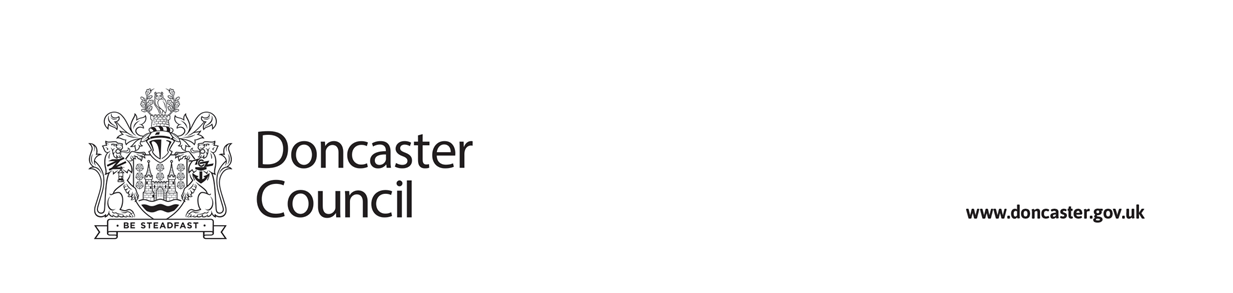 Dear Rob,Thank you for your Freedom of Information request dated 16/04/2018 for information about Local Authority Pension Fund investments.  Please find below Doncaster Council’s response to the questions you have raised. Question 1 What is the most recent available value of the pension fund?Question 2What is the value of the fund’s directly-held investment in shares or bonds of the following companies: British American Tobacco, Imperial Brands, Japan Tobacco International, Altria Group Inc, Philip Morris International, Universal Corp, Alliance One International?Question 3What is the total combined value of the fund’s directly-held investments in the companies named above?Question 4What income did the fund receive from these investments in the last 12-month period for which records are available?Question 5Does the fund have any other investments in tobacco via pooled investments? What is the value of these?Response to questions 1 to 5Doncaster Council participates in the South Yorkshire Pension Scheme (a Local Authority Pension Scheme) which is a defined benefit pension scheme administered by the South Yorkshire Pensions Authority (SYPA). The following link will take you to the SYPA annual report and statement of accounts, which may provide some information that is relevant to your questions: http://www.sypensions.org.uk/Publications/Annual-Reports. However, should you require further / more specific information then you will need to submit a Freedom of Information request to SYPA.  Contact details can be found on their website: http://www.sypensions.org.uk.  Question 6What is the local authority’s annual spend on smoking-related illness?ResponseThe Council doesn’t record spend specifically about smoke-related illness.  However, we do record spend relating to smoking & tobacco services as a whole.  Actual spend is published in the Revenue Outturn (RO) Forms, which are submitted by all Local Authorities to the Ministry of Housing, Communities & Local Government.  The information for 2016/17 can be found here:  https://www.gov.uk/government/statistics/local-authority-revenue-expenditure-and-financing-england-2016-to-2017-individual-local-authority-data-outturn.Public Health services are included within form RO3.  This will show for Doncaster the following spend in 2016/17:-£965k + £67k = £1,032k total – stop smoking services and interventions & wider tobacco control (covers local stop smoking services, incentive schemes / interventions & preventing uptake, smoke free initiatives, regulatory & enforcement activity).  The Council has budgeted a total of £1,133k for these services in the 2018/19 financial year.  Question 7Please supply the number of deaths attributable to smoking in the local authority areas covered by your pension fund. Your Director of Public Health or equivalent should be able to supply this figure.ResponseThis information is available at the following address: https://fingertips.phe.org.uk/profile/tobacco-control.  Doncaster Council estimates that it has cost £25.00 to respond to this request for information.Reviewing any decisions made:	You can ask us to review any decisions made about your request.  You do this by writing to:- Freedom of Information Manager,				Doncaster Council,				Civic Office,				Waterdale,Doncaster.				DN1 3BU				e-mail: FOIAppeals@doncaster.gov.uk	You can apply to the Information Commissioner for a decision about our compliance or otherwise with the Freedom of Information legislation.  Please contact the Commissioner for details on how to do this - telephone 01625 545700, address: Information Commissioner, Wycliffe House, Water Lane, Wilmslow, Cheshire, SK9 5AF.  Internet: http://www.informationcommissioner.gov.uk.Yours sincerely,Carl EvansPrincipal Finance OfficerRob Daviesrequest-478122-916b001c@whatdotheyknow.comContact:  Mr C EvansTel:	    01302 737665			Email:     FOI@doncaster.gov.ukWebsite: www.doncaster.gov.ukDate: 11 May 2018	    